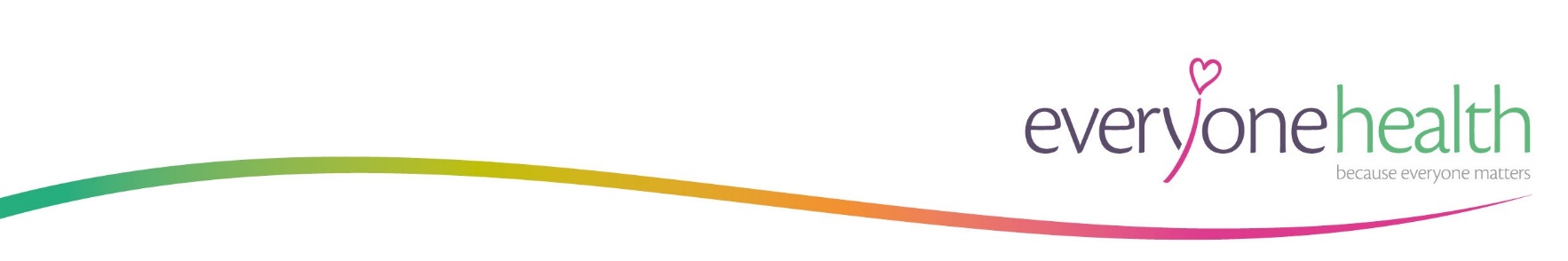 NCMP Delivery Team AssistantJOB DESCRIPTIONMAIN PURPOSETo provide a key role in supporting the running of the National Child Measurement Programme within Cambridgeshire and Peterborough. This post holder will:Be responsible for weighing and measuring all consenting children in Reception and Year 6 in Cambridgeshire and Peterborough.Enter the heights and weight data onto appropriate IT systems and produce and send feedback letters and relevant information on achieving and maintaining a healthy weight to parents. Plan and manage appointments within schools in a timely manner.SUMMARY OF RESPONSIBILITIES AND DUTIES Work with fellow NCMP Delivery Team Assistants to weigh and measure all consenting children in Reception and Year 6 in Cambridgeshire and Peterborough.Plan and manage appointments within a cohort of schools in Cambridgeshire and Peterborough.Produce and send feedback letters with relevant information on achieving and maintaining a healthy weight to parents.Deal with routine telephone enquiries from schools in relation to the NCMP and signpost them to relevant support as appropriate.Input data on relevant IT systems.Undertake training to develop new skills and maintain/update existing skills.PERSON SPECIFICATION1. SKILLS & ABILITIES Excellent communication skills – written, verbal and non-verbal, and listening skills.Sound interpersonal skills with proven ability to work effectively. Keep accurate records to provide data and monitoring information.Ability to write down information in clear accurate English.Methodical and highly organised approach to work. The ability to work independently and as part of a team. Be able to plan own time effectively and prioritise activities around the needs of the team.Computer literate – ability to maintain and monitor information systems.Flexible and adaptable approach to working.Strong empathy skills. Value and respectful of other people – regardless of background or circumstances.Maintain stationary stock levels to ensure that the programme runs smoothly. To be able to follow internal and external safeguarding reporting procedures.2. KNOWLEDGE Knowledge and understanding of healthy behaviours and the benefits of increasing physical activity and improving healthy eating. Insight and understanding regarding the varying local communities across Cambridgeshire and Peterborough.Knowledge and understanding of the Patient Confidentiality Act and General Data Protection Regulations 2018.Knowledge of Everyone Health’s safeguarding reporting procedure.3. EXPERIENCE Working with children or similar experience.Working within a school.Working in a dynamic and challenging environment, able to respond to and relate with various professionals. Working with IT systems.4. QUALIFICATIONS Required: Education to GCSE Standard at grades A-C for a minimum of 5 GCSEs (or equivalent) including Mathematics and English language or literature.5. SPECIAL CONDITIONS Highly motivated self-starter with resilience, determination and the ability to see jobs through to completion. Role incorporates variable levels of travel across Cambridgeshire and Peterborough. Full UK Driving licence and access to a car for work- with ‘business purposes’ insurance. Evidence of a personal commitment to continuing professional development and to maintaining an up-to-date professional knowledge supporting the development of business within the company. This post involves working with children and as such the post holder will be required to apply for a disclosure of criminal records at an enhanced level (DBS).  6. SAFEGUARDING Everyone Health Ltd is committed to safeguarding and promoting the welfare of the adults, young people and children who use the services. All staff have a responsibility to report any identified concerns of abuse or exploitation through the appropriate route in line with the respective policies and procedures. 